More practice on the Sandwich Theorem (or Squeezing Theorem)Determine the following limits :Suppose  for all x in an open interval containing 0. 
Find .









Suppose  for all x in an open interval containing 2. 
Find .









Suppose  for all x in an open interval containing 0. 
Find .







Suppose  for all x in an open interval containing 0. 
Find .









More practice on the IVT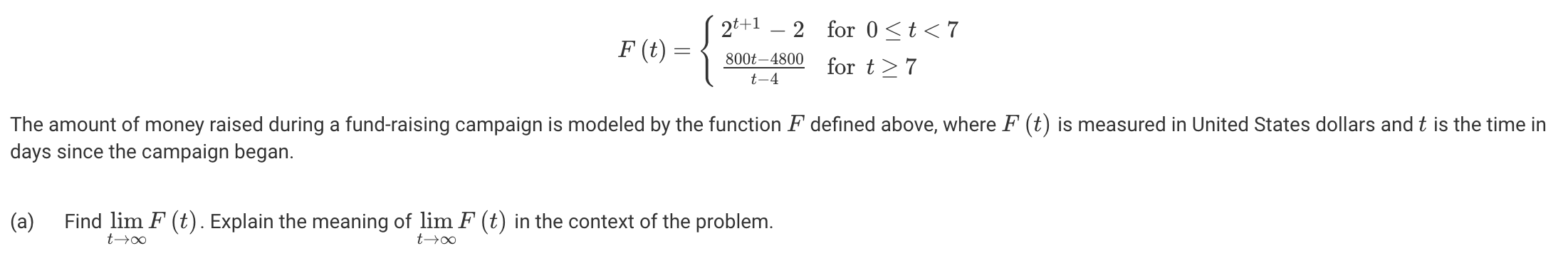 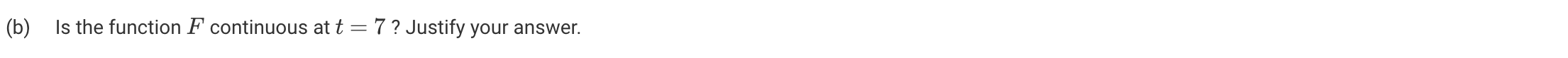 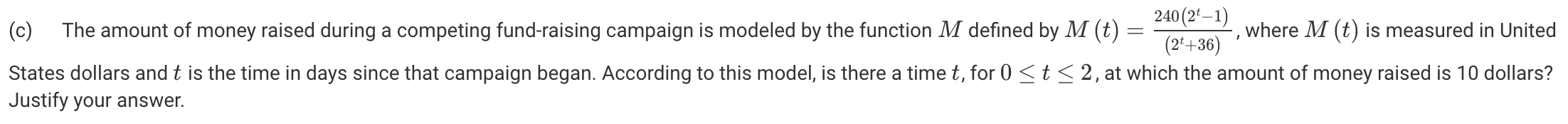 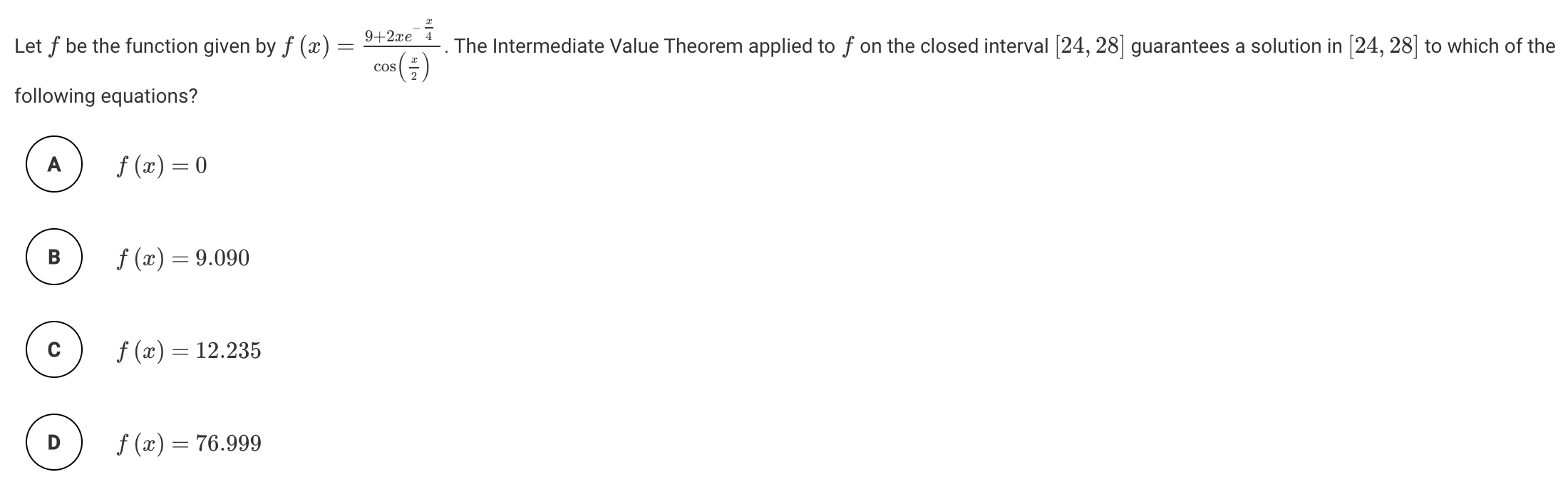 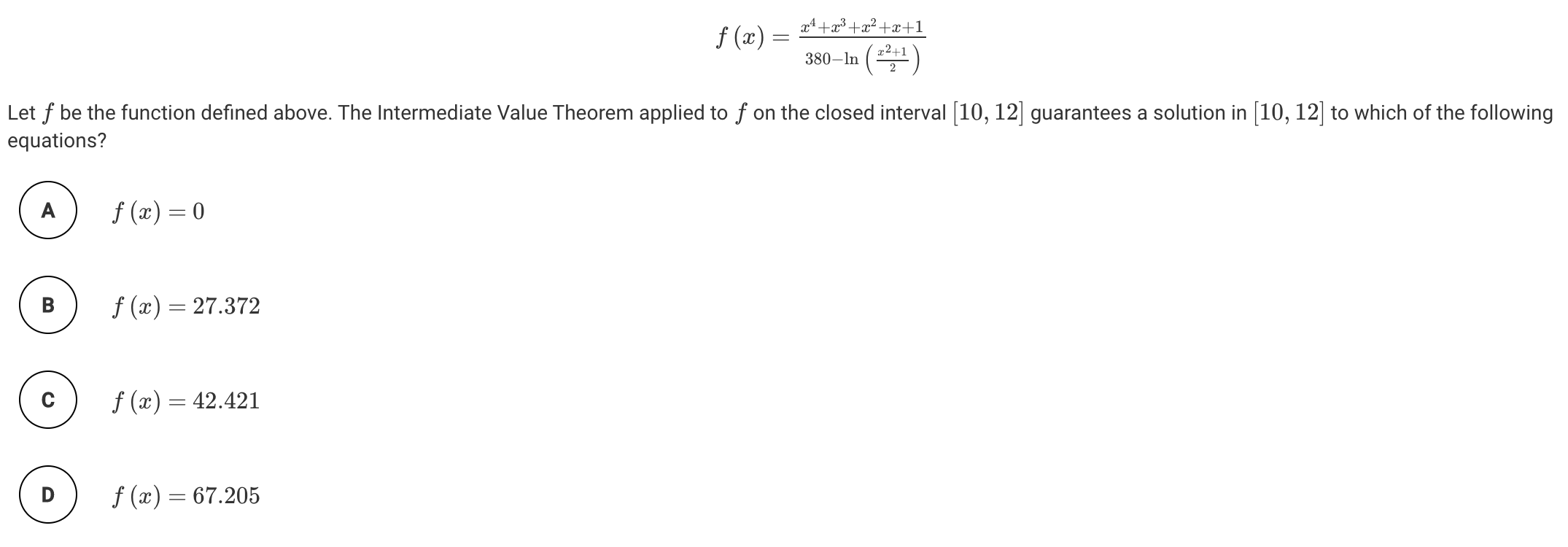 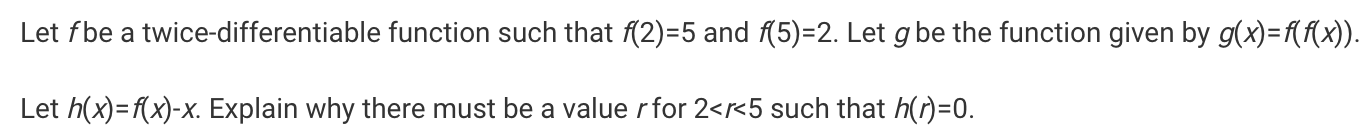 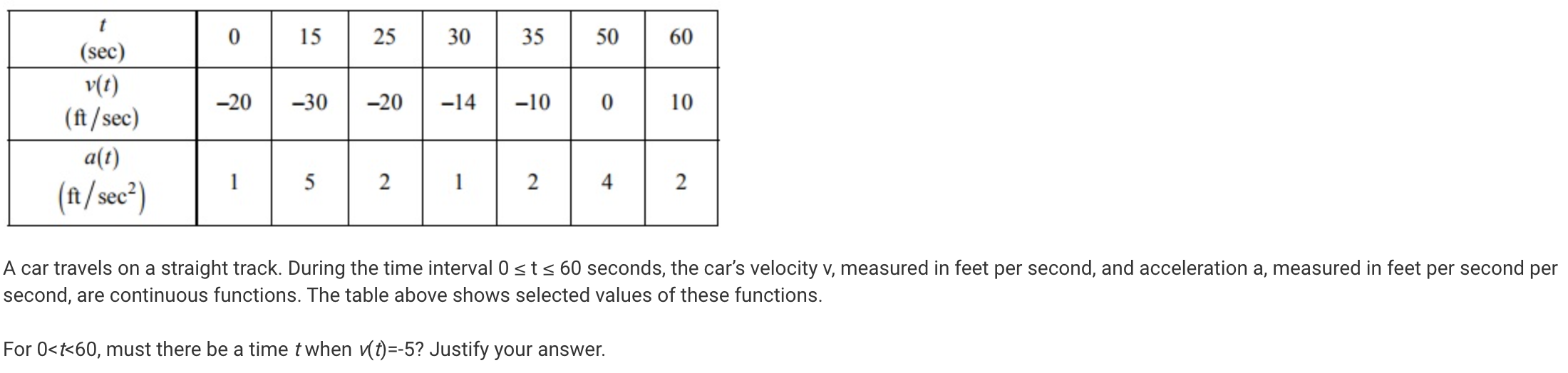 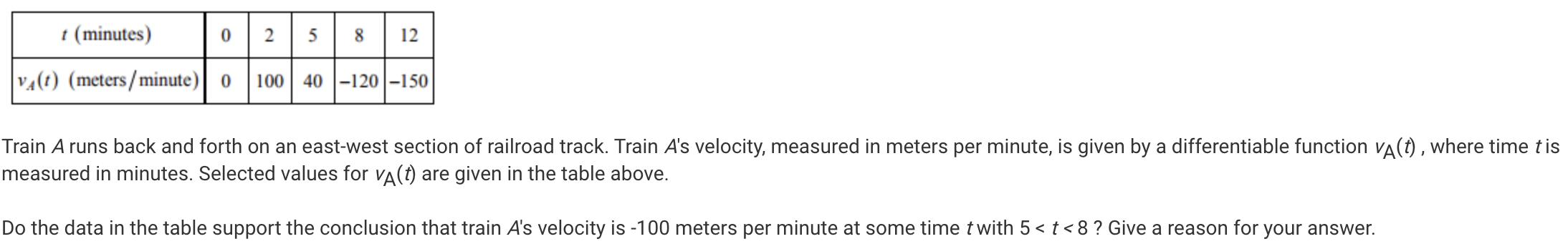 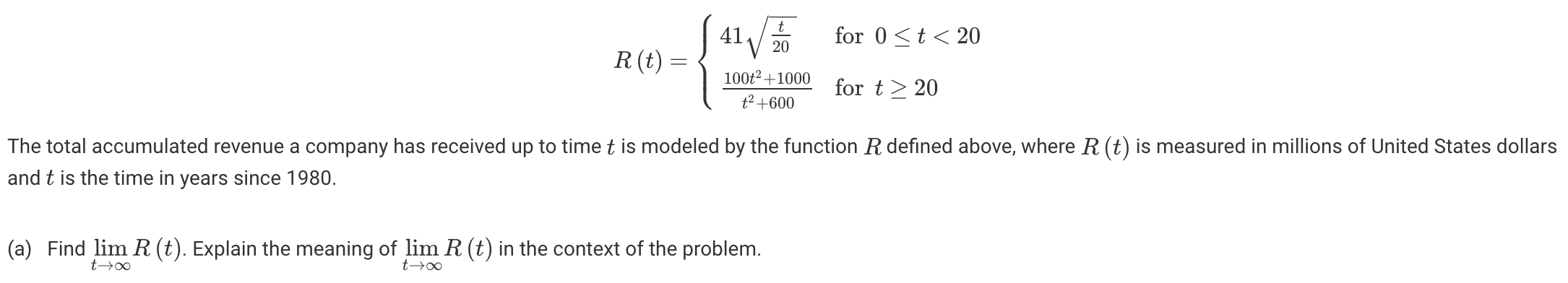 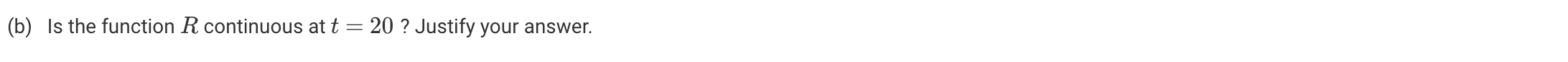 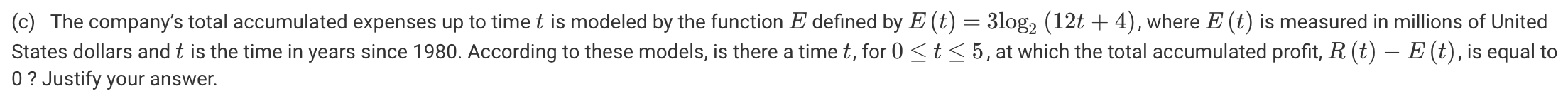 